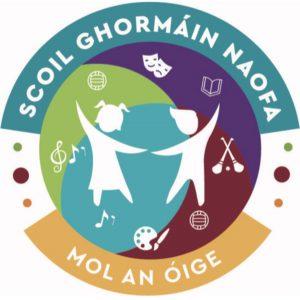 2021Réamhráiteas/IntroductionChuir muid tús leis an bplean seo idir Mí Feabhra  Mí Márta 2023. This plan was started between Febraury and March 2023 and was led by Ms Hearne and Ms Lyng who have a ‘suim speisialta i nGaeilge’. Búnchúiseanna/RationaleTá gá leis an bplean seo:The purpose of this plan is:Chun cuidiú linn an curaclam a chur i bhfeidhm agus a chur in oiriúint dár scoilChun go mbeidh treoir chinnte againn i múineadh agus úsáid na GaeilgeIonas go mbeidh léanúnachas agus forbairt ó rang go rangChun an cur chuige cumarsáideach a chur i bhfeidhm sa scoilChun comhthéacs a chruthú d’úsáid na Gaeilge sa scoilChun eolas a thabhairt do dhaoine nua ag obair sa scoilTo help implement the curriculum & make it relevant for our school contextTo provide clear direction for the teaching & use of GaeilgeTo provide continuity & development from class to classTo teach the language using communicative methodologiesTo create a context/environment for Gaeilge to flourish in our schoolAs a guide for new staffFís/VisionBa mhaith linn, mar fhoireann, go mbeidh na páistí agus pobail na scoile in ann Gaeilge a labhairt agus a thuiscint ar a léibhéal féin go neamhfhoirmiúl i rith an lae sa chlós agus sa seomra ranga. Cuirfidh muid béim ar imeachtaí a bhaineann le cultúr na Gaeilge mar shampla, ag seinm na feadóige stain, rince agus amhránaíocht &rl. Tá súil againn go mbainfidh na páistí níos mó tuisceanna as ár gcultúr de bharr fhoghlaim na Gaeilge. We, as a staff, would like the pupils & the school community to understand & speak Gaeilge at their own level informally throughout the day, inside & outside of the classroom. We emphasise all aspects of Irish culture (eg. singing, dancing, tin-whistle etc.). It is our hope that pupils will better understand & appreciace Irish culture & heritage, through the learning of our native language.Aidhmeanna/AimsIs iad na haidhmeanna atá againn mar fhoireann scoile ná:Gaeilge a úsáid chomh minic agus is féidir thart timpeall na scoileCumas léitheoireachta agus scríbhneoireachta an pháiste a chothú i slí comhtháite ag leibhéil a oireann dó/di féinGo mbeadh grá don teanga níos tábháchtaí ná cruinneas teangaCúram a dhéanamh ar fhorbairt shóisialta, chognaíoch, mhothúchánach, shamhlaíoch agus aiséitiúl an pháisteFeasacht teanga agus feasacht cultúir a chothúClár bán idirghníomhach (agus ICT eile) a úsáid chun suim, taitneamh agus tuiscint an pháiste a ardú sa GhaeilgeThe school aims to:Encourage the use Gaeilge as often as possible around the school throughout the dayDevelop the literacy of the pupils in an integrated way at a rate commensurate with their abilitiesFocus on a love of the language ahead of accuracy & correctnessUse Gaeilge to nurture the social, cognitive, emotional, imaginative & aesthetic skills of the pupilsDevelop a knowledge & understanding of Irish language & cultureUtilise ICT as a resource to increase interest & attainment levels in Gaeilge1. Curaclam na Gaeilge/Gaeilge Curriculum1.1: Cur Chuige Cumarsáideach/Communicative MethodologyDéanfaidh muid sáriarracht an modh seo a usáid sna ranganna. Tá na muinteoirí ag obair le chéile chun na himpleachtaí seo a shárú.Every effort is made to use communication-based methodologies. Teachers work together to maximise the effectiveness of this approach.Príomhthréithe an cur chuige cumarsáideach:/Main characteristics of this approachFoghlaimeoir-lárnaithe The learner is central to the processBéim ar chiall agus ar úsáid laethúil na teanga Understanding & use of everyday language is emphasisedFoghlaimeoirí gníomhacha Active/participative learningObair ghrúpa agus bheirte  Group, pair, peer workPearsanú Differentiated approachGníomhachtaí céillí practical/sensible activities (for embedding knowledge)Bearnaí eolais identifying & addressing gaps in knowledgeMúintear an ghramadach de réir mar a bhíonn sí ag teastáil agus i gcomhthéacs oiriúnach Grammar is taught as required - in suitable, practical contextsTús áite do na feidhmeanna teanga functional  language is the starting pointDearcadh níos dearfaí i leith earráidí Positive (rather than error-focused) approach Múintear na scileanna éagsúla le chéile an oiread agus is féidir integrated approach whenever possible1.2: Feidhmeanna Teanga Functions of LanguageCaithfidh an múinteoir ranga aird a tharraingt ar na feidhmeanna i rith na scoilbhliana. The teachers use & revise these functions throughout the yearBeidh an fhoireann ar fad aontaithe ar an gcur chuige There is a common approach in this regard among the staff1.3: Snáitheanna an Churaclaim: Curriculum StrandsÉisteacht ListeningLabhairt SpeakingLéamh ReadingScríobh WritingLabhairt:Teanga ó Bhéal Oral LanguageNeamhfhoirmiúil InformalMúinteoir ag labhairt Gaeilge The teacher speaking IrishMúinteoir ag tabhairt treoracha Teacher giving instructionsCuairteoirí sa scoil Visitors to the schoolFoireann na scoile eatarthu féin Staff (among themselves)Orduithe, teachtaireachtaí-iarraidh ar dhuine rud éigin a dhéanamh asking/telling people to do somethingMar theanga chaidrimh conversational languageMar theanga bhainisteoireacha management/organisational languageÓcáidí spéisialta – Breithlá Special Occasions (birthdays etc.)I gceachtanna eile, msh., sa chorpoideachas cross-curricular (PE etc)Éisteacht leis an Ghaeilge á labhairt go fíorchumarsáideach listening to real-life conversations/communication ‘as Gaeilge’Frásaí na seachtaine – (Aguisín 2) Words/Phrases of the Week (Appendix 2)Rolla- anseo, as láthair, b’fheidir go bhfuil sé tinn, ar saoire, níl sé/sí ar scoil &rl Roll call- present, absent, (s)he may be sick, on holiday etc.Teachtaireachtaí messagesTreoracha agus orduithe -Tóg amach/Tógaigí amach... Oscail/osclaigí Directions & ordersCeisteanna á gcur agus a bhfreagairt Asking & answering questionsFoirmiúil FormalSa rang Gaeilge (téamaí faoi leith) During Gaeilge lessonsRólghlacadh actingRól-imirtí roleplayDrámaí Dramas/playsAgallaimh conversationsScéal a insint nó a léamh os ard (b’fhéidir do rang níos óige) Story telling/reading (younger classes?)Cuir síos orthu féin agus ar dhaoine eile. Describing themselves & othersÉisteacht ListeningÉisteacht le dlúthdhioscaí, dánta, amhráin agus rannta listening to to recordings of rhymes, poems, songsÉisteacht le treoracha, scéalta, cartúin ó TG4, aimsir TG4, orduithe, tráth na gceist, cluichí srl. Listening to directions, stories, cartoons (TG4), quizzes, games etc.Éisteacht agus tomhas listen & evaluateÉisteacht agus pictiúr a tharraingt listen & drawÉisteacht agus mím a dhéanamh listen & mimeÉisteacht agus treoracha a leanadh listen & doCluichí teanga - fiche ceist, cad atá sa mhála? Cluiche Kim srl. Language games – 20 Questions, What’s in the Bag?, matching etc.Nuacht NewsAimsir WeatherDrámaí Plays/DramasAgallaimh ConversationsDántaí PoetryAmhraín SongsScéalta StoriesCláracha Teilifíse TV programmesCur síos orthu féin agus ar pháistí eile Describing themselves & othersLéitheoireacht ReadingScríbhneoireacht WritingAidhmeanna AimsGo mbeidh na páistí in ann: The children will be able to:Tascanna scríbhneoireachta a dhéanamh le cuidiú ón mhúinteoir agus, ina dhiaidh sin, go neamhspleách, bunaithe ar na téamaí ón scéim Ghaeilge Complete written tasks with & eventually without teacher supportTéacsanna gairide pearsanta agus cruthaitheacha a scríobh Write short personal & creative piecesTuiscint a fháil ar phróiseas na scríbhneoireachta trí athdhréachtú a dhéanamh Develop an understanding of the writing process through re-draftingTús na scríbhneoireachta Beginning writingTosnaíonn na páistí le scríbhneoireacht fhoirmiúil i Rang a Dó. Leanann agus feabhasann an próiséas seo ó rang go rang. Déanann na páistí tascanna scríbhneoireacta bunaithe ar na téamaí sa Churaclaim agus úsáidtear an cóipleabhar chun dul chun cinn a dhéanamh ar a gcuid scríbhneoireacta.Formal writing begins in 2nd Class & continues to develop through to 6th Class. Pupils complete written exercises & tasks, based on curricular theme. Copies are used to delelop & improve written work.Gramadach Grammar1.4: Comhtháthú na Snáitheanna Integration of StrandsDéanann múinteoirí iarracht na snáitheanna uile a nascadh nuair a bhíonn téamaí á fhorbairt acu. Déanann múinteoirí iarracht na snáitheanna a mhúineadh as Béarla agus as Gaeilge ag an am chéile, mar shampla tríd drama nó ‘Aistear’, mar atá leaghta amach i gCuraclam Teanga na Bunscoile. Déanann an fhoireann sáriarracht ar chomhtháthú na snáitheanna gach Mí Márta le linn Seachtain na Gaeilge - tráth na gceist, cluichí, ceolchoirm, damhas Gaeilge srlTeachers endeavour to integrate & re-inforce all the strands to help deepen understanding. Gaeilge & English themes & topics are often taught simultaneously in accordance with the Primary Language Curriculum (eg. Drama, Aistear etc.). Seachtain na Gaeilge in March provides excellent integration opportunities for tráth na gceist, cluichí, ceolchoirm, damhas Gaeilge srl1.5: Téamaí, Straitéisí agus Modhanna Múinte Themes, Strategies, Methodologies           Tá an scéim “Bua na Cainte”, foilsithe ag Edco, in úsáid againn ó na Naoínáin go Rang a Sé, agus tá leabhair breise in úsáid chomh maith le sin in rang 5 agus 6. Tá Leigh sa Bhaile in úsáid ó Rang 1 go Rang 4 agus usáideann Rang 5 agus Rang 6 Am don Léamh. Tá deich téamaí leagtha amach sa Churaclam Gaeilge do gach rang agus leantar iad seo sa dá scéim. Is iad seo:           Bua na Cainte (Edco) is used from Junior Infants to 2nd Class & Abair Liom (Folens) is used in the older classes. The 10 themes below laid out in the Gaeilge Curriculum are followed in both schemes.Mé FéinAn ScoilBiaCaitheamh AimsireÉadaíÓcáidí SpeisialtaAn AimsirSa BhaileSiopadóireachtAn TeilifísBaineann na téamaí le saol an pháiste agus feictear leanúnachas iontu ó rang go rang. Tugtar treoracha an cheachta Ghaeilge as Gaeilge. Úsáidtear an modh díreach, modh na sraithe, an modh closlabhartha agus modh na ráite mar atá leaghta amach. Baintear úsáid as réimse modhanna agus straitéisí i ngach ceacht. The themes are central to pupils’ lives & continuity is evident from class to class. Irish is taught through Irish with instructions, directions etc. ‘as Gaeilge’. A range of strategies & methodologies are utilised in the teaching of Gaeilge.1.6: Gaeilge Neamhfhoirmiúil Informal IrishDéantar iarracht sa scoil, Gaeilge a úsáid chomh minic agus is féidir i rith an lae, mar shampla, am rolla, am lóin, ar maidin. Every effort is made to use Gaeilge throughout the school day (roll call, morning time, lunch etc.)Déantar iarracht béim a chur ar Gaeilge Neamhfoirmiúil le linn: Particular emphasis is placed on Irish:Seachtain na Gaeilge/Lá Glas Seachtain na Gaeilge & Green DayCómhrá na maidine, Frása na Seachtaine Morning greetings/news, Word or Phrase of the WeekÓcáidí rialta i rith an lae….am rolla /lón /ar maidin srl (Aguisín 3) Specific times during the day… roll call/ lunch/ mornings (Appendix 3)Prionta sa timpeallacht/fógraí/comharthaí/póstaeir A print-rich environment ‘as Gaeilge’ notices/signs/postersClár Deimhniú Gaeilge. Foghlaimíd deimhniú nua amháin gach mhí (ó Meán Fhomhair 2023)  (Aguisín 4) Positive Affirmation Irish Board: We will learn one posstive affirmation in Irish every month from September 2023 (Appendix 4) – assembly will be used to expand this to whole school levelTá plean gnímh againn chun labhairt na Gaeilge a chur chun cinn (Aguisín 2-Frása na Seachtaine). Beidh gach duine sa scoil ag baint úsáide as an fhrása chomh minic agus is féidir, i rith an lae. Plans are in place to promote the regular use of Gaeilge (Frása na Seachtaine) whereby particular vocabulary/phrases are used regularly by everybody during the day/week. This began in November 2022.2. Pleanáil Éagraíochta Planning & Organisation2.1: Pleanaíl an mhúinteora Teacher PlanningTá dualgas ar gach múinteoir ranga a phleanáil gearrthéarmach/fadthéarmach féin a dhéanamh. Déantar cuntas míosúil ag deireadh gach mí agus coimeádtar iad ar an server. Every teacher is responsible for preparing long & short-term planning. At the end of every month a Cúntas Míosúil (monthly record) must be completed in all subjects & saved on the server.2.2: Áiseanna ResourcesTá muid ag baint úsáide as ‘Bua na Cainte’ mar atá luaite thuas. Sna phacáiste seo tá: We are using Bua na Cainte. This resource contains:Leabhar an Mhúinteora Teacher HandbookLeabhar an Pháiste Pupil BookCD Rom le háiseanna don chlár bán idirghníomhach (póstaeir, scéalta, amhrán, dánta, cluichí) CD Rom & on-line interactive resources for use with IWBs.Úsáidtear éagsúlacht leabhar agus áiseanna breise chomh maith msh.: Supplementary schemes/resources are used occasionallyLeigh sa Bhaile / Am don Léamh Bun go BarrInis DomTwinkl/Múinteoir.ie/Seomra Ranga &rl.2.3: Éagsúlacht cumais Differing AbilitiesSa scoil seo déanfar iarracht freastal ar éagsúlacht chumais na bpáistí trí úsáid a bhaint as stráitéisí éagsúla múinteoireachta a oireann do pháistí éagsúla sna ranganna. We apply a wide selection of strategies methodologies to cater for the range of abilities in each class. Work is also differerentiated for individual pupils when necessary. Ukrainian pupils and pupils with SEN will enjoy the culutural experiences and immersion at levels manageable to them.2.4: Ranganna ASD ASD ClassesDéantar an Ghaeilge a mhúineadh sna ranganna seo le mórchuid Gaeilge ó bhéal agusdrámaíocht agus rannta a aithris. Déantar mím agus puipéid a úsáid chomh maith lecluichí srl. chun na páistí a spreagadh agus suim a mhúscailt iontu. Tá sé de chúramag aon mhúinteoir amháin teagasc na Gaeilge a chur i bhfeidhm sna ranganna uile óiris í an t-aon múinteoir sa Roinn atá oilte chun an teanga a mhúineadh. Irish is taught largely through oral language, drama, songs and repetetition. Mime, puppets, games etc are played to encourage and interest the children. It is the responsibility of all teachers to teach Irish to their class.Inclusion opportunities are provided for all.  2.5: Comhtháthú le hÁbhair eile Integration with other subjectsDéanfaimid iarracht roinnt Gaeilge a úsáid chomh minic agus is féidir in ábhair dhifriúla sa scoil i rith na bliana. Bainimid úsáid as gach deis an Ghaeilge a labhairt i rith an lae. Déanann múinteoirí iarracht na snáitheanna a mhúineadh as Béarla agus as Gaeilge ag an am chéanna, mar shampla trí dráma nó ‘Aistear’, mar atá leaghta amach igCuraclam Teanga na Bunscoile. Gaeilge used informally throughout the day, across all subjects & in all classes. Teachers regularly teach the same strands, themes & topics simultaneously in English & Irish to help embed understanding & transfer skills & knowledge from one language to the other, as advised in the Primary Language Curriculum.Corpoideachas: déanfaimid iarracht Gaeilge neamhfhoirmiúil a úsáid chun treoracha a thabhairt agus chun cluichí a imirt (Aguisín 5). Teachers will try to use Irish informally during to PE to give instructions and while playing games. (Apopendix 5)Ceol: Foghlaim an scoil iomláin amhráin Gaeilge nua amháin gach bhliain (ó Mean Fhomhair 2022). (Aguisín 6). Beidh ocht amhráin Gaeilge ag na bpáistí agus iad i Rang a sé. The children will learn one new irish song every year. The children will know 8 Irish songs off by heart by the time they are in 6th class. (Appendix 6)2.6: Measúnú AssessmentTá an measúnú mar chuid lárnach den phróiseas teagaisc agus foghlama na Gaeilge. Seo iad na modhanna measúnaithe atá in úsáid againn: Assessment is central to the process of teaching & learning IrishLiosta na bhfeidhmeanna teanga Language function lists & checklistsDírbhreathnú an mhúinteora Teacher observationTascanna/trialacha deartha ag an mhúinteoir Teacher designed tasks & testsBailiúchán d’obair an pháiste. Pupil work samples 2.7: Obair Bhaile HomeworkDe ghnáth tugtar obair bhaile sa Ghaeilge sna meán/ardranganna atá bunaithe ar an obair ranga. Dá bhrí sin, ní chuirfear aon stró ar na tuismitheoirí cuidiú leis na páistí murar féidir leo. Braitheann an méid obair bhaile ar éagsúlacht chumais na bpáistí. Homework in the middle & upper classes is usually based on classwork covered. It is designed that pupils can complete it independently, therefore alleviating the need for parents/guardians to assist if they have limited knowledge of Gaeilge. The amount of homework is based othe capability of the child. 2.8: Forbairt Foirne Staff DevelopmentOibríonn na múinteoirí le chéile chun plean oibre a chur le chéile. Beidh forbairt foirne á lorg againn nuair a bhéas sí ar fáil. Teachers work together to develop & implement plans. In service is availed of as required on an individual & whole-staff basis.2.9: Tuismitheoirí agus an Ghaeilge Parents & GaeilgeMolann an scoil do thuismitheoirí dearcadh dearfach a bheith acu don Ghaeilge chun cuidiú linn grá a chothú don teanga agus suim a mhúscailt inti. Tá an-tábhacht ag baint le leanúnachas idir scoil agus baile. Úsaidtear Seachtain na Gaeilge, tionóil agus suíomh gréasáin na scoile chun an Ghaeilge a chur chun cinn. We encourage all parents/guardians to develop a positive attitude towards Gaeilge to help us foster an interest in & love of the language in our pupils. A common approach/attitude between home & school is central to promoting Gaeilge. Seachtain na Gaeilge, the school website & assemblies are all ways in which links are built & strengthened. 2.10: Comhionannas Equality of accessÓ am go h-am, tagann páistí go dtí an scoil, i rith na scoil bliana, ó cheantar eile, ó scoile eile, nó ó thír eile. Tugtar cumas na bpáistí san áireamh nuair atá siad ag tabhairt faoi fhoghlaim na Gaeilge. Muna bhfuil líofacht Bhéarla acu, ní chuirtear an-bhéim ar fhoghlaim na Gaeilge ag an tús. É sin ráite, bíonn an páiste ag glacadh páirte sa rang agus bíonn idirdhealú á dhéanamh ag an mhúinteoir. When pupils join our school from other schools/areas/countries their standard of Gaeilge is taken into account. If they aren’t fluent in English, this becomes the priority & learning of Gaeilge is less important. However, these pupils (even if they have been granted an Exemption from the Study of Irish) will be expected to participate in (with support) to the best of their abilities with oral Gaeilge.Critéir Rathúlachta Success Criteria (lena ndéanfar an polasaí a mheas) by which this policy will be assessedPáistí ag baint úsáide as Gaeilge gan nod. Children using Gaeilge naturally & without promptingPáistí sásta páirt a ghlacadh sa rang. Classroom participationPáistí ag baint taitnimh as Gaeilge a úsáid sa rang. Pupils enjoying GaeilgeGaeilge le feicéail agus le cloisteáil, ó am go chéile, timpeall na scoile. Gaeilge being visible & audible throughout the schoolTorthaí na scrúduithe caighdeánaithe ag méadú. Data from testingCur i bhfeidhm ImplementationA: Rólanna agus freagracht: Roles & ResponsibilitiesTá gach múinteoir freagrach as an phlean a chur i gcrích. A dhearbhú go bhfuil frása na seachtaine le feiceáil agus le húsáid i ngach rang. Ensuring that Frása na Seachtaine is visible & being used throughout the schoolA dhearbhú go bhfuil an plean scoile a chur i grích i ngach rang. Ensuring that the Plean Gaeilge is being implemented in each classA dhearbhú go bhfuil áiseanna oiriúnacha Gaeilge ag gach rang. Ensuring that each classroom is adequately resourced – inform principal if resources are neededEolas a thabhairt do na múinteoirí faoi Chúrsaí/Seachtain na Gaeilge srl – Príomhoide Keep staff members informed about courses, Seachtain na Gaeilge etc – Principal .Taighde a dhéanamh faoi áiseanna a bheadh óiriúnach don scoil – Priomhoide agus múinteoirí. Audit, update & replace resources for Gaeilge – Principal and staff B: Spriocdhátaí leis an bplean a chur i bhfeidhm: This plan will be effective fromDeireadh Fomhair 2022Athbhreithniú Revision/Updating Spriocdháta don athbhreithniú Dates for Revision/UpdatingMionbhreithniú a dhéanamh i Mí na Bealtaine gach bliain minor revision May annuallyMórbhreithniú a dhéanamh gach trí bhliain major revision every 3 yearsSíniú: _____________________________ (Cathaoirleach) Dáta: ____________Aguisín 1 Frásaí na SeachtaineAguisín 2 Teanga an LaeAguisín 3 Deimhniú Gaeilge Aguisín 4 Corpoideachas Trí Gaeilge Aguisín 5 Ceol Trí Ghaeilge Naíonáin ShóisearachaNaíonáin ShóisearachaScéimBua na CainteSíscéalta/Leabhair Idirghníomhach:An Sicín Beag BuíOisín ag Dul ar ScoilAn Tornapa MórAn RásAn SeilideAn Fear SneachtaCinín Óir agus na Trí BhéírAn Feirmeoir An Fear GrinnOíche Shamhna An NollaigAn FéastaCoinín na CáscaNaíonáin ShinsearachaNaíonáin ShinsearachaScéimBua na CainteSíscéalta/Leabhair Idirghníomhach:Cé leis an teach deas?Mo phictiúrHansel & GretelCúig LachaCochaillín DeargAr maidinAn fear sinséirAn lacha ghránna Sicín licínCúig PhuimcínDaidí na NollagUbh CháscaRang a hAonRang a hAonScéimBua na Cainte 1Síscéalta/Leabhair Idirghníomhach:Cúig RónAn Rothar NuaOíche ShamhnaAn Sionnach agus an préachánEoin agus an Gas pónaireBréagáin na NollagAn Fear ClisteAn Gréasaí agus na SíógaNa trí MhucCodladh SámhAn Sionnach agus an Chircín RuaRang a DóRang a DóScéimBua na Cainte 2Síscéalta/Leabhair Idirghníomhach:An Madra SantachAn PíobaireAn Pota DraíochtaGairdín an FhathaighAn Leipreachán ClisteAn Mactíre agus na CaoirighRí na nÉanAn Chailleach agus an PúcaRudolph an RéinfhiaLéitheoireacht:Tús na léitheoireachta – clár foirmiúil don léitheoireacht ag toiseacht i Rang a Dó.Léigh sa Bhaile 2Fógraí sa seomraLipéid-doras,cófra,fuinneog, doirteal srlLéamh-focail agus abairtí gairidePóstaeir timpeall an tseomra le laethanta na seachtaine, uimhreacha, dathannaAn nuacht a léamhAthscríobh a léamhDéantar scileanna a fhorbairt agus a chleachtadh ó Rang a Dó. Bíonn deiseanna léitheoireachta éagsúla ag na páistí.Léitheoireacht faoi stiúirLéitheoireacht pháirteach Léitheoireacht roinnteLéitheoireacht aonairRang a TríRang a TríScéimBua na Cainte 3 Síscéalta/Leabhair Idirghníomhach:An GrianghrafDaidí ag CócaráilAg Glanadh an TíAn Rang CorpoideachaisOisín ar StraeAn SorcasIs Brea linn ScannáinConas a bhíonn an Aimsir Agatsa?An  Bradán FeasaCeilliúradhLéitheoireacht:Léigh sa Bhaile 3 Fógraí sa seomraLipéid-doras,cófra,fuinneogLéamh-focail agus abairtí gairidePóstaeir timpeall an tseomra le laethanta na seachtaine, uimhreacha, dathannaAn nuacht a léamhAthscríobh a léamhDéantar scileanna a fhorbairt agus a chleachtadh ó Rang a Dó. Bíonn deiseanna léitheoireachta éagsúla ag na páistí.Léitheoireacht faoi stiúirLéitheoireacht pháirteach Léitheoireacht roinnteLéitheoireacht aonairRang a CeathairRang a CeathairScéimBua na Cainte 4Síscéalta/Leabhair Idirghníomhach:An FiachlóirBia BlastaLuch sa TeachAn Dráma ScoileAn GadaíEachtra sa SneachtaCluichí Ríomhaire leis na BliantaAn Aimsir ar fud an DomhainCú ChulainnAr Saoire sa FhraincLéitheoireacht:Léigh sa Bhaile 4Fógraí sa seomraLipéid-doras,cófra,fuinneog, doirteal srlLéamh-focail agus abairtí gairidePóstaeir timpeall an tseomra le laethanta na seachtaine, uimhreacha, dathannaAn nuacht a léamhAthscríobh a léamhBíonn deiseanna léitheoireachta éagsúla ag na páistí.Léitheoireacht faoi stiúirLéitheoireacht pháirteach Léitheoireacht roinnteLéitheoireacht aonairRang a CúigRang a CúigScéimBua na Caint 5Síscéalta/Leabhair Idirghníomhach:An Turgnamh EolaíochtaCáitín sa ChistinTine!Scoileanna leis na BliantaAn Roth MórFeisteasScannáin IontachaTom CreanClann LirRac gan StadLéitheoireacht:Am don Léamh Fógraí sa seomraLipéid-doras,cófra,fuinneog, doirteal srlLéamh-focail agus abairtí gairidePóstaeir timpeall an tseomra le laethanta na seachtaine, uimhreacha, dathannaAn nuacht a léamhAthscríobh a léamhBíonn deiseanna léitheoireachta éagsúla ag na páistí.Léitheoireacht faoi stiúirLéitheoireacht pháirteach Léitheoireacht roinnteLéitheoireacht aonairRang a SéRang a SéScéimBua na Caint 6Síscéalta/Leabhair Idirghníomhach:An Chéad EitiltMíshásamh sa BhialannAn Feighlí LeanaíDrochlá OisínDaithí agus na Bróga ReathaAn Buachaill sa GhúnaNa ZombaitheAn GhaothTír na n-ÓgAn BhliainirisLéitheoireacht:Am don Léamh 6Fógraí sa seomraLipéid-doras, cófra, fuinneogLéamh-focail agus abairtí gairidePóstaeir timpeall an tseomra le laethanta na seachtaine, uimhreacha, dathannaAn nuacht a léamhAthscríobh a léamhBíonn deiseanna léitheoireachta éagsúla ag na páistí.Léitheoireacht faoi stiúirLéitheoireacht pháirteach Léitheoireacht roinnteLéitheoireacht aonairNaíonáin ShóisearachaNaíonáin ShóisearachaTéacsleabhar:Bua na CainteÉist agus tarraingÉist agus dathaighNaíonáin ShinsearachaNaíonáin ShinsearachaTéacsleabhar:Bua na CainteÉist agus tarraingÉist agus dathaighRang a hAonRang a hAonTéacsleabhar:Bua na Cainte 1Éist agus tarraingÉist agus scríobhLíon na BearnaíScríobh an focal ceartLiosta focalCrosfhocailFocal faoi phictiúrMeaitseáilDéan abairtíCóipleabhar Gaeilge:Pictiúr le focal in aice leoAbairtí simplíLíon na BearnaíAthscríobh ón gclár bán: An Nuacht An Próiseas Scríbhneoireachta:Pictiúir le focail agus abairtí simplíScéalta a chumadh bunaithe ar an Mhodh: Cathain, Cé, Cá, Cén áit, Cad? (Aguisín 4 – Frámaí Scríbhneoireachta)Rang a DóRang a DóTéacsleabhar:Bua na Cainte 2Éist agus tarraingÉist agus scríobhLíon na BearnaíScríobh an focal ceartLiosta focalCrosfhocailFocal faoi phictiúrMeaitseáilDéan abairtíCóipleabhar Gaeilge:Pictiúr le focal in aice leoAbairtí simplíLíon na BearnaíAthscríobh ón gclár bán: An NuachtRanntaAn Próiseas Scríbhneoireachta:Pictiúir le focail agus abairtí simplíPictiúir le habairtí beaga agus níos déanaí, scéalta beagaScéalta a chumadh bunaithe ar an Mhodh: Cathain, Cé, Cá, Cén áit, Cad? (Aguisín 4 – Frámaí Scríbhneoireachta)Rang a Trí Rang a Trí Téacs Leabhar:Bua na Cainte 3Freagair na ceisteannaAois, gruaig agus súileScríobh an abairt mar is ceartScríobh do scéal féinCríochnaigh na habairtí/an scéalCuir na h-abairtí in ordLíon na bearnaí Do TheachCén Siopa É ?Scríobh an ComhráCad a Tharla Ansin?Na MothúcháinCad a Rinne Seán/tú ag an deireadh seachtaine?Na SéasúirDéan cur síos ar na pictiúirScríobh faoi do Chaitheamh AimsireCríochnaigh Scéal Scríobh faoi do BhreithláCóipleabhar Gaeilge:Pictiúr le focal in aice leoAbairtí dá gcuid féin a scríobhLíon na BearnaíAthscríobh ón gclár bán: An NuachtRannta agus dántaAn Próiseas Scríbhneoireachta:Pictiúir le focail agus abairtí simplíPictiúir le habairtí beaga agus níos déanaí, scéalta beagaScéalta a chumadh bunaithe ar an Mhodh: Cathain, Cé, Cá, Cén áit, Cad? (Agúisín 4 – Frámaí Scríbhneoireachta)Rang a CeathairRang a CeathairTéacsleabhar:Bua na Cainte 4Freagair na ceisteannaMo ChairdeNa MothúcháinCad ‘tá Cearr Leat?Cad ba Mhaith Leat a Dhéanamh?Cad a Tharla Ansin?Críochnaigh na habairtí/an scéalScriobh do Scéal FéinCuir snas ar na h-abairtíNuair a…….Leag amach do Scéal FéinAr Chuala Tú?Cén t-Am É?Cad a Cheapann Tú…..?Cluichí RíomhaireScrílobh an CómhráCá bhfuil?Scríobh do Liosta FéinBun nó Barr?Déan Cur Síos ar na CarachtairB’fhéidir go mbeidh….Déan Cur Síos ar na SéasúirCé chomh minic?Cé acu is Fearr Leat?Líon na BearnaíScéal DhaithíScríobh faoi do Chaitheamh AimsireCad ‘tá Cearr sa Phictiúr?Céard ba mhaith Leat?Cóipleabhar Gaeilge:Pictiúr le focal in aice leoAbairtí dá dcuid féin. Scéal beag a scríobhLíon na BearnaíAthscríobh ón gclár bán An Nuacht a scríobhRannta agus dáinAn Próiseas Scríbhneoireachta:Pictiúir le focail agus abairtí Pictiúir le scéalta beagaScéalta a chumadh bunaithe ar an Mhodh: Cathain, Cé, Cá, Cén áit, Cad? (Agúisín 4 – Frámaí Scríbhneoireachta)Rang a CúigRang a CúigTéacsleabhar:Bua na Cainte 5 Éist agus tarraingÉist agus scríobhLíon na BearnaíScríobh an focal ceartLiosta focalCrosfhocailFocal faoi phictiúrMeaitseáilDéan abairtíScríobh na habairtí seo i gceartFreagair na ceisteannaCríochnaigh na habairtíCóipleabhar Gaeilge:Pictiúr le focal in aice leoAbairtí níos faideLíon na BearnaíAthscríobh ón gclár bánAn Nuacht a scríobhRannta agus dáinAn Próiseas Scríbhneoireachta:Pictiúir le focail agus abairtí Pictiúir le scéalta Scéalta a chumadh ag baint úsáid as frásaí faoi leith, mar shampla, Ar dtús, Ansin, Ina dhiaidh sin, Ar deireadh, srlRang a SéRang a SéTéacsleabhar:Bua na Caint 6 (príomhthéacs), Leabhair éagsúlaÉist agus tarraingÉist agus scríobhLíon na BearnaíScríobh an focal ceartLiosta focalCrosfhocailFocal faoi phictiúrMeaitseáilScríobh na abairtí seo i gceartDéan abairtíFreagair na ceisteannaCríochnaigh na habairtíCóipleabhar Gaeilge:Pictiúr le focal in aice leoAbairtí níos faideLíon na BearnaíAthscríobh ón gclár bán: An NuachtRannta agus dáinAn Próiseas Scríbhneoireachta: Abairtí níos faidePictiúir le scéaltaSraicleabhairScéalta a chumadh ag baint úsáid as frásaí faoi leith, mar shampla, Ar dtús, Ansin, Ina dhiaidh sin, Ar deireadh, srlNaíonáin ShóisearachaNaíonáin ShóisearachaGramadachMúintear go h-indíreach i mbun ranga é.Comhaireamh (bun uimhreacha)1 go 5Naíonáin ShinsearachaNaíonáin ShinsearachaGramadachMúintear go h-indíreach i mbun ranga é.Comhaireamh (bun uimhreacha)1 go 10Rang a hAonRang a hAonTéacsleabhar:Bua na Cainte 1Éist agus tarraingÉist agus dathaighComhaireamh (bun uimhreacha)1 go 20Comhaireamh (Uimhreacha pearsanta)Béim ar 1 go 10Forainmeacha agam, agat /liom, leat /orm, ort, air ,uirthiRang a DóRang a DóTéacsleabhar:Bua na Cainte 2Éist agus tarraingÉist agus dathaighComhaireamh (bun uimhreacha)1 go 20 agus deicheanna 10-100Comhaireamh (uimhreacha pearsanta):Béim ar 1 go 10Briathra:Béim ar an aimsir chaite – RialachaForainmneacha:Agam, agat, aige, aici / Liom, leat, leis, léi /Orm, ort, air, uirthiRang a TríRang a TríTéacsleabhar:Bua na Cainte 3Comhaireamh (bun uimhreacha)1 -100Comhaireamh (uimhreacha pearsanta):Béim ar 1 go 10Briathra:Aimsir Cháite, Aimsir LáithreachForainmneacha:ag, ar, le, do, ó, faoi.in aice, os comhair, taobh thiar de,Rang a CeathairRang a CeathairTéacsleabhar:Bua na Cainte 4Comhaireamh (bun uimhreacha)1 – 100, i gcéadthaí go dtí míleComhaireamh (uimhreacha pearsanta):Béim ar 1 go 20Briathra:Aimsir Cháite, Aimsir Láithreach, Aimsir FháistineachForainmneacha:ag, ar, le, do, ó faoi, chuig, dein aice, os comhair, taobh thiar de, os cionnRang a CúigRang a CúigTéacsleabhar:Bua na Cainte 5, Leabhair éagsúlaComhaireamh (bun uimhreacha)1 go 1000Comhaireamh (uimhreacha pearsanta):1 go 20Briathra:Aimsir Cáite, Aimsir Laithreach, Aimsir FháistineachForainmneacha:ag, ar, le, do, ó, chuig, faoi, de, roimh, asin aice, os comhair, taobh thiar de, os cionnRang a SéRang a SéTéacsleabhar:Bua na Cainte 6, Leabhair éagsúlaComhaireamh (bun uimhreacha)1 go 1000, i mílte go dtí deich míleComhaireamh (uimhreacha pearsanta):1 go 20Briathra:Aimsir Cháite, Aimsir Láithreach, Aimsir Fháistineach, Modh CoinníollachForainmneacha:ag, ar, le, do, ó, chuig, faoi, roimh, as, i, thar, idir in aice, os comhair, taobh thiar de, os cionn1Fáilte romhat2Dia duit/ Dia is Muire duit3Gabh mo leithscéal, a mhúinteoir…4Le do thoil/ Más é do thoil é5An bhfuil cead agam…?6An féidir liom…?7Ba mhaith liom…8Ta …uaim, le do thoil.9Slán leat10Go raibh maith agat11Conas atá tú? Go maith, (buíochas le Dia)12Ta brón orm13An maith leat? Is maith liom/ Ní maith liom14B’fhearr liom…15Anseo/ Tá sé as láthair/ B’fhéidir go bhfuil sé tinn.16Tá orm…17Cé leis é? Is liomsa é.18Cá bhfuil tú ag dul? Go rang 2 srl19Cén Ghaeilge atá ar…20Níl a fhios agam.21Cad atá ort?22Ta tart/ ocras /tuirse srl orm23Cad é sin? Is … é.24Cén t-am é?25Tá sé fuar/ fliuch/ ag cur sneachta26Ta cnag ag an doras27Seo duit nóta ó…28Tóg go bog é.29Breithlá sona duit30 Nollaig shona /Cáisc shonaAm den láNaíonáinRanganna 1 + 2Ranganna 3 + 4Ranganna 5 + 6Ar maidinDia duit.Dia is Muire duit.Maidin mhaith.Dia duit.Dia is Muire duit.An bhfuil tú go maith?Tá mé go maith.Níl mé go maith.An bhfuil cead agam dul go dtí an oifig?Tá airgead agam.Cá mhéad?Euro amháin, srlSeo nóta duit.PaidreachaDia duit.Dia is Muire duit.Dia daoibh.Caidé mar atá sibh?An bhfuil cead agam…?Caint faoin aimsir.PaidreachaDia duit.Dia is Muire duit.Conas atá tú?/ Caidé mar atá tú?Fáilte romhaibh.Tá mé ar fheabhas!Níl mé ach go measartha.Tá muid go maith; Caidé mar atá tú féin?An bhfuil sibh réidh?Tá muid réidh.Ainmneacha na bpáistí a ghlaoch gach maidin as Gaeilge.Ainmneacha na bpáistí a ghlaoch gach maidin as Gaeilge.Ainmneacha na bpáistí a ghlaoch gach maidin as Gaeilge.Ainmneacha na bpáistí a ghlaoch gach maidin as Gaeilge.Ainmneacha na bpáistí a ghlaoch gach maidin as Gaeilge.Am rollaAnseo.Níl sé/sí ar scoil.Tá sé/sí tinn.Tá sé/sí sa bhaile.An bhfuil?Tá sé/sí…Tá … as láthair.Níl a fhios agam.Tá sí ag an bhfiaclóir/ dochtúir.Chonaic mé…Ní fhaca mé…Chuala mé…B’fhéidir go bhfuil sé tinn.Cén fáth?Tá beirt…Beidh sé déanach/ mall mar…Beidh sé ar ais amárach.Bhí mé tinn inné.Tá nóta agam.Seo duit nóta ó…Ceapaim/ Sílim go bhfuil…Bhí sé tinn aréir.Tá sí imithe go dtí…Tá biseach air.Ní bheidh mé ar scoil amárach mar…Dúirt a … liom go/ gurAm loinTóg amach an lón.Oscail mo bhuidéal.A bhuachaillí, seasaigí suas.A chailíní, seasaigí suas.Líne díreachSiúlaigí amach.Dún/ druid an bosca lóin.Cuir ort do chóta.Bain díot do chóta.Tóg amach do lón.Cuir isteach do bhosca lóin.Tá páipéar ar an urlár.Téigh go dtí an líne.Oscail an doras.Cuir ort do chóta.An bhfuil cead agam mo chóta a fháil?An bhfuil cead agam mo lón a ithe?Tá sé ag cur fearthainne.An bhfuil tú/ sibh críochnaithe?Siúlaigí amach.Ná bí ag rith.An bhfuil cead agam dul amach chuig an leithreas?Tógaigí amach an lón.Osclaigí na boscaí loin.Tá mé críochnaithe.Déanaigí deifir.Cuirigí oraibh na cótaí.An bhfuil sé fuar amuigh?An bhfuil cead agam fanacht istigh?Sílim go bhfuil mé tinn.An bhfuil cead agam mo lámha a ghlanadh?Am imeachtaComhartha na Croise.Cuir ort do chóta.Cuir suas an chathaoir.Slán leat.Slán go fóill.LíneComhartha na Croise.Slán libh.Slán abhaile.Slán agus beannacht.Tóg go bog é!Comhartha na Croise.PaidreachaCaint faoi obair bhaile/ leabhar nótaí.Cuir ort do chóta.Cuirigí suas na cathaoireacha.Tá sé a trí a chlog.Comhartha na Croise.PaidreachaFeicfidh mé amárach tú le cuidiú Dé.Tabhair aire.Slán abhaile.Ná dean dearmad.Bígí cúramach.Go n-éirí an bóthar leat /libh.1Éistim go maith 2Is brae liom rudaí nus a fhoghlaim.3Cabhraíonn botúin liom ag foghlaim.4Tá réiteach ar gach fadhb.5Tá mé socair agus muiníneach.6Tá médearfach agus sona. 7Tá mé speisialta, níl aon duine cosúil liomsa.8Táimid bródúil agus sásta go bhfuil muid difriúil.9Má cheapaim gur feidir liom, is féidir liom.10Tugann muid aire dá céile.11Oibríonn muid go crua agus déanann muid ár ndícheall.12Tá mé laidir agus tá féin – mhuinín agam. 13Táimid cinéalta, tugaimid maithiúnas. 14Éisteann muid go cúracmach le smaointe gach duine.15B’fheidir nach n-éiréoidh liom ar dtús ach leanóidh mé orm ag triáil.Frása múineadh neamhfhoirmiúilFrása múineadh neamhfhoirmiúilNaíonáin Shinsearacha & ShóisearachaÉistigí / Éist				Rithigí / rithSiúligí / siúilLéimigí / léimBrostaigí / Brostaigh ortBí/Bígí cúramachNá bí ag rithNá bí ag caintCaith an liathróidCas timpeallBeir greim/rug airBuail an liathróidCic an liathróidTóg go bog éBain triail asAn bhfuil tú / sibh réidhSiúil isteach sa line/sa ghrúpaíÁrdaigh do lámhGlan suas/pioc suasLean ar aghaidh/stadGo tapaGo mallGo maithMaith – thúLig do scíthSuigh síos ar an úrlárMaith an fearMaith an cailínRang 1 agus 2FoireannCúig nóiméad fágthaCúig nóiméad imitheAr comhscórCúilínPointeMaith’thúCic saor / puc saorAn bhfuil tú gortaithe?Mise an reiteoirPuc pionósTosóimíd an chluiche anoisNíl sé féaraltaDo roghaMo roghaTóg do roghaCas ar dheasCas ar chléFaigh liathróid sacar le do thoilBuail ar sliotarAr foráilRang 3 agus 4Bata hacaPointeCúilín gleoiteTá an cluiche thartNá déan calaoisCárta buíCárta deargFaigh na geansaitheCuir ort geansaí buíFaigh na ‘bollards’An Fhoireann gorm in aghaidh an foireann buíBhuaigh sibhNíor bhuaigh sibhTóg cic anois!Seo iad na rialachaNí féidir leat an liathróid a chaitheamhNá buail an liathróidRith chomh tapaidh agus is féidirMarcáil SéanMarcáil SíleNá bí ag pleidhchíochtFaigh scór / cúl / camán srlRang 5 agus 6Sín amach do lámh / chos, etc.Coimeád do shúile ar an liathróidPuc pianosTá sé sin amadánachSábháil éChaill sibhThar an taobhlíneCaithfaidh tú imeacht den pháircAr mhaith leat bheith ina réiteoirNíl sé éascaTá sé deacairTáimid críochnaitheNílimis críochnaithe fósFaigh scórCé ‘tá ar do fhoireann?Captaen na foirneCúigear I ngach fhoireannDhá cúl idir na foirneNá bí ag troid!Comhghairdeagais leatMí-Adh!Mí-ádh dearg!Beirt os comhair beirtÉist leis na treoireachaÉist leis na rialacha1Beidh Aonach Amárach  2A Mhuire Mháthair 3Amhráin na bhFiann 4Téir Ahaile Riú5678